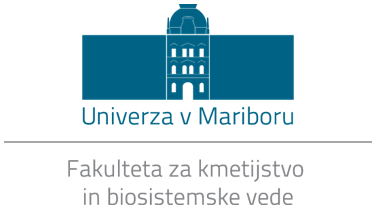 KATEDRA ZA ŽIVINOREJOvabi na četrti tradicionalni niz poljudnih predavanj»JOUR FIXé«Od maja do junija, ob četrtkih, med 11.00 in 12.00 (tokrat izjemoma) v predavalnici  »M. Erjavca«.Zadnje predavanje letos bo:9.6.2016 ob 11:00Pet stoletij taksidermijeProf. dr. Boris KRYŠTUFEK(vodja Kustodiata za vretenčarje Prirodoslovnega muzeja Slovenije)~IZVLEČEK PREDAVANJA: Taksidermija, sestavljenka iz dveh grških besed (taxis – urediti; derma – koža), predstavlja starodavno dejavnost s katero človek mrtvemu živalskemu truplu prepreči biološki razkroj in mu povrne iluzijo življenja. Od 16. stoletja naprej je bila pomembno orodje linnejevske znanosti, v poznem 19. soletju se je v muzejskih panoramah začela spogledovati z umetnostjo, vse do nedavne preteklosti pa je domove oskrbovala z dekorjem za najrazličnejše okuse. Kje je taksidermija danes?Vse vljudno vabi Katedra za živinorejo *Nadaljnji program bo sproti objavljen na spletni strani FKBV ( http://www.fk.uni-mb.si/ ) ter oglasnih deskah fakultete. 